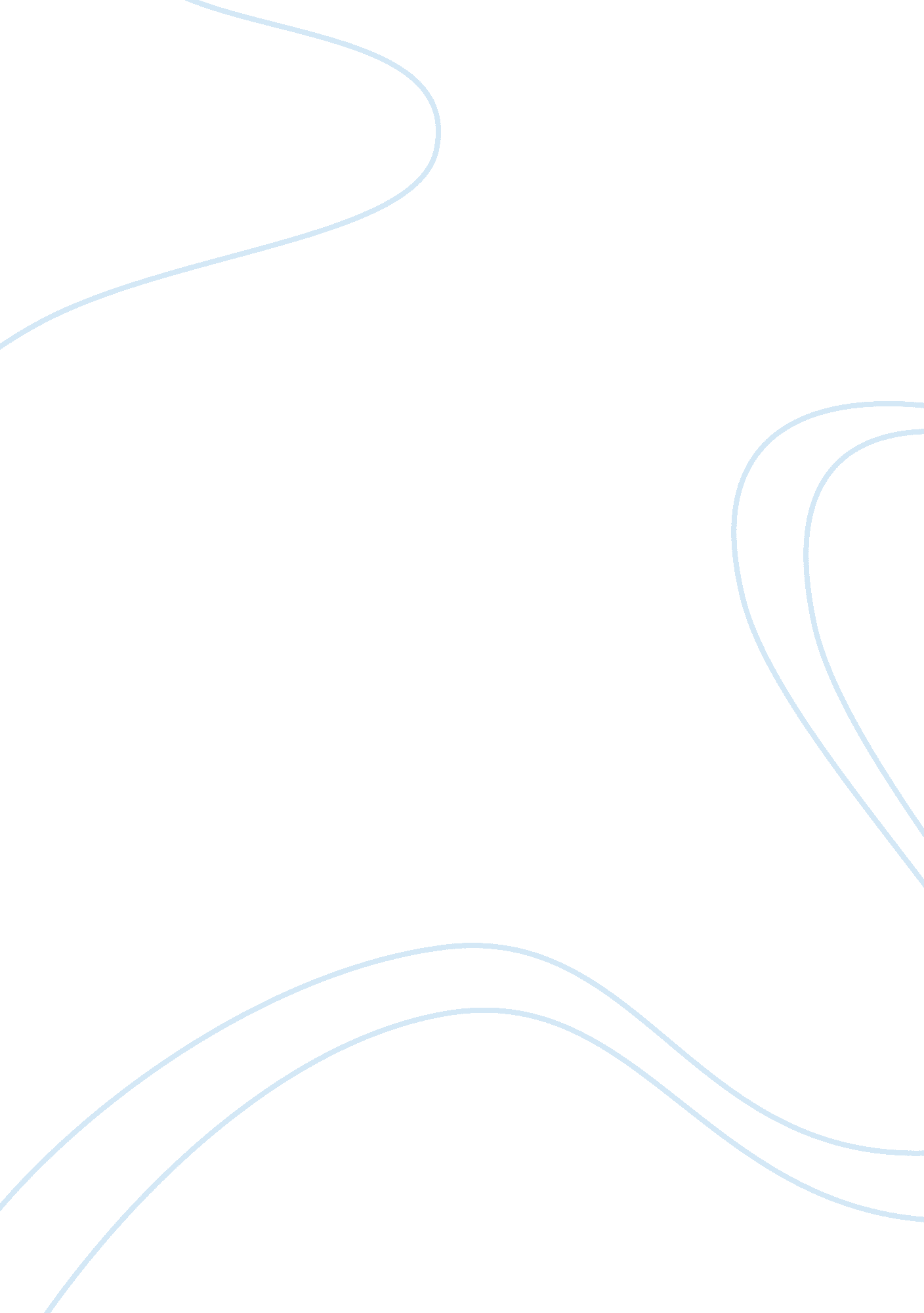 The scarlet letter introduction essay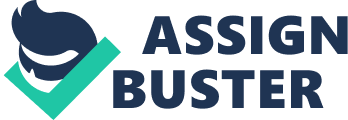 Roger Chlorinating was a striking evident of a man’s faculty of transforming himself into a devil, if he will only, for a reasonable space of time, undertake a devil’s office. This unhappy person had effected such a transformation by devoting himself, for seven years, to the constant analysis of a heart full of fuel to those fiery tortures which he analyzed and gloated over. ” Chapter 14 2. “ As the last touch to her mermaid’s garb, Pearl took some eelgrass, and imitated, as best she could, on her own bosom, the decoration with which she was so familiar on her mother’s. A letter- the letter “ A” – but freshly green, instead of scarlet! The child bent her chin upon her breast, and contemplated this device with strange interest; even as If the one only thing for which she had been sent Into the world was to make out its hidden import” Chapter 15 3. “ The past is gone! Wherefore should we linger upon it now? See! With this symbol, undo it all, and make it as it had never been. ” Chapter 18 4. Chapter 13: Setting: Boston, Old England Significant Events: The town now sees Hester as not a sinner but a lovely woman. Also, Hester reviews last nights events, when all three of them were standing on the littoral together, and thought about how sick the reverend was getting. Hester knows this is all because of Roger. At the end of the chapter it leaves off with Hester making her choice to go talk to Roger about all of this. Characterization: Hester continues to show her traits of being strong, but standing her ground when it comes to these kind of things that Roger is doing. Motifs, Images, and Symbols: A symbol in these chapter could be love, because you can tell that Hester still loves Timescale and that is why she has made the choice to tell Roger to leave him alone. Also, now he people in the town believe that the scarlet letter stands for Able. Narrator Tone: The tone Is uplifting In the beguiling because It talks about how the tone now sees Hester as a strong, and wonderful woman. But towards the end the tone gets kind mad or frustrated because of all the things that Roger has done. Mysteries and unanswered Questions: What changed the towns view on Hester? Passage: ” A secret enemy had been continually by his side, under the semblance of a friend and helper, and had availed himself of the opportunities thus afforded for tampering with the delicate springs of Mr.. Damselfly’s nature. Hester could not but ask resell whether there had not originally been a defect of truth, courage and loyalty on her own part in allowing the minister to be thrown into a position where so much evil was to be foreboded, and nothing auspicious to be hoped. Her only justification lay In the fact that she had the blacker ruin that had overwhelmed herself, except by acquiescing in roger Slingshot’s scheme of disguise. The significance of this is that Timescale hasn’t known Roger Is Hester husband. Roger always gave Timescale a weird vibe, and he never understood why. Reverend Timescale also doesn’t know that Roger is leading him to his death. You Timescale a lot of hidden guilt, pain, and suffering. 5. Chapter 14: Significant Events: Hester goes and talks to Chlorinating about their relationship and Damselfly’s health. Hester says that he is the cause for Damselfly’s health deteriorating, and she wants nothing to do with him. Even though he is her husband, he has changed for the worst. Also, during their conversation Roger tells her that he doted for her to be able to take the scarlet letter off of her bosom. But Hester doesn’t take it off when she is there with Roger. Characterization: By now, in the book you can completely tell Rorer’s real character. Even Hester can really see it now. He has been so focused on revenge, and making people feel bad, that the whole town thinks he is the devil. Motifs, Images, and Symbols: You get the image of Roger with his basket, En Hester approaches him. Also, the symbol of the scarlet letter plays a part in this chapter when Roger tells her she can finally take it off, but she won’t. Narrator Rene: The tone is flustered. Hester is telling Roger, that yes Timescale is the husband, and he is the main cause of his health getting worse. She will not stand to be around Roger anymore. Mysteries and Unanswered Questions: What will happen teen Hester and Timescale? ‘ In a word, old Roger Chlorinating was a striking evident of a man’s faculty of those fiery tortures which he analyzed and gloated over. ” Roger Chlorinating has changed drastically since he has entered the town. To many people he has turned into the devil. His soul has been taken over by evil. This all happened because he was only concerned about seeking revenge on Timescale for the last seven years. 6. Chapter 15: Significant Events: Pearl finally asks Hester what the scarlet letter means. Hester doesn’t want to tell Pearl because she doesn’t want Pearl to think she came from meeting bad. Also, Pearl tries to recreate the scarlet letter on her own bosom, Just like her mothers. Characterization: Pearl has grown up and transformed into this lovely intelligent little girl. She is catching on to different things, and is connecting symbols, and other things together between Timescale and Hester. Motifs, Images, and Symbols: You get the image of Pearl making the scarlet letter for her bosom. Pearl doesn’t understand that the scarlet letter symbolizes something not so great. Narrator Tone: The tone is pretty calm because it is Just about Hester and Pearl. Mysteries and Unanswered Questions: Is Hester ever going to tell Pearl about the scarlet letter ? ‘ As the last touch to her mermaid’s garb, Pearl took some eelgrass, and imitated, as her mother’s. A letter- the letter “ A” – but freshly green, instead of scarlet! The child bent her chin upon her breast, and contemplated this device with strange interest; even as if the one only thing for which she had been sent into the world was to make out its hidden import” ere significance of this is that Pearl wants to be Just like her mom and have a scarlet letter on her bosom. Pearl doesn’t understand what it means, but she knows its on ere moms bosom so it can’t be horrible. 7. Chapter 16: Setting: Boston, Old England, The Forest. Significant Events: Hester and Pearl make there way to the forest to see Timescale. Pearl talked about how Mistress Hibbing’s said that the black man put the scarlet letter on Hester bosom. So Pearl asks if the person they are meeting in the forest is the black man. Characterization: Pearl continues to develop, and tries to put the pieces together about her mothers life, and the reverend always holding his heart. Motifs, Images, and Symbols: The black man is a symbol. Hester says that the black man put the scarlet letter on her bosom. Also, the sunshine could be another symbol. It hides from Hester because of the scarlet letter. Narrator Tone: The tone is Just like the previous chapter, which is pretty calm. But also, you can sense that Hester is nervous. So there might be some nervousness in the tone. Mysteries and Unanswered Questions: What is goanna happen when Timescale shows up and sees Hester. ‘ “ Mother,” said little Pearl, ” the sunshine does not love you. It runs away and hides itself, because it is afraid of something on your bosom. Now, see! There it is, playing, good way off. Stand you here, and let me run and catch it. I am but a child. It will not flee from me, for I wear nothing on my bosom yet! ” ere significance of this is that the sun hides away from Hester because of the scarlet letter on her bosom. But it follows and loves Pee 8. Chapter 17: Significant Events: Hester waits for Timescale in The Forest. When he arrives Hester confesses who Roger Chlorinating really is. After, Timescale says he cannot forgive her. Timescale continues to talk about how he felt something strange about Roger, but never acted on it. Characterization: You see that Hester really loves Timescale. You see this part of Hester that you haven’t seen before. She shows compassion and she is actually smiling. Motifs, Images, and Symbols: You have the symbol of love, and guilt. You can tell that Hester still loves Timescale, but also feels guilty about keeping a secret from him, that deteriorated his health. Narrator Tone: The tone is guilty. Hester feels terribly guilty about never telling Timescale No Chlorinating really was. Mysteries and Unanswered Questions: What will happen now between Timescale, Hester, and Pearl? ‘ ” I might have known it, ” murmured he. ” I did know it! Was not the secret told me, him since? Why did I not understand? O Hester Prone, thou little, little newest all the horror of this thing! And the shame! – the indelicacy! – the horrible ugliness of this exposure of a sick and guilty heart to the very eye that would gloat over it! Oman, woman, thou art accountable for this! I cannot forgive thee. ” ” ere significance of this is that Timescale felt a strange vibe from Roger, but never explored it. Timescale says he cannot forgive Hester, but after all she has kept his secret 9. Chapter 18: Setting: Boston, Old England. The Forest. Significant Events: Hester flings the scarlet letter off of her bosom to show that the sat is in the past, and that her and Timescale can move on. She talks about how they should move back to England, where Hester originally lived. Characterization: ROR see different sides of both Hester and Timescale when they are around each other. They smile and touch each others hands. You can tell they love each other, or once did. Motifs, Images, and Symbols: During this chapter Hester flung her scarlet letter off, which was the major symbol of the book. Also, when Hester took the scarlet letter off the sun shined over her. This could also serve as a symbol. Narrator Tone: Persuasive. Hester is trying to persuade Timescale to stop feeling so guilty, and to let the past be in the past. Also, she wants him to move back to England with her and Pearl. Mysteries and Unanswered Questions: Will they really move to England? ‘ ” The past is gone! Wherefore should we linger upon it now? See! With this symbol, I undo it all, and make it as it had never been. ” ” Hester is trying to tell Timescale that he shouldn’t feel guilty anymore. People have pretty much turned the sin around to it really meaning Able. She wants him to know that she doesn’t blame him, and that the can move on and leave the past behind them. 